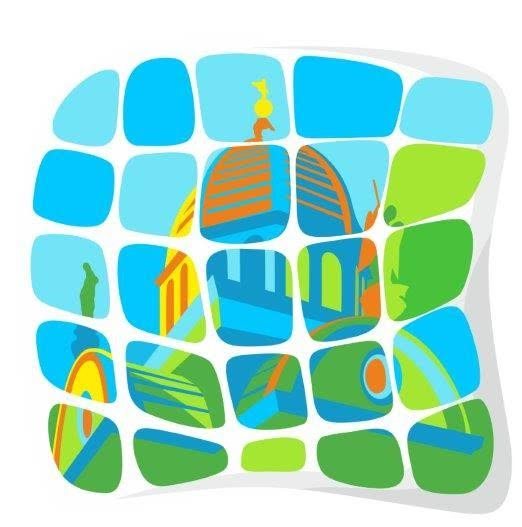 Informacije o turističkom prometu2018/2017Siječanj 2019.STATISTIČKO IZVJEŠĆETuristički promet po vrsti smještajnih objekata za razdoblje siječanj - prosinac 2018. Turistički promet po turističkim zajednicama na području Šibensko – kninske županije za razdoblje siječanj – prosinac 2018. Trend kretanja broja dolazaka i noćenja domaćih i stranih turista za razdoblje siječanj – prosinac od 2010. do 2018. godine Trend kretanja broja dolazaka turista u prvih dvanaest mjeseci u posljednjih sedam godina bilježi naglašen trend rasta, prvenstveno zahvaljujući stalnom rastu broja stranih turista. Struktura gostiju po zemljama dolaska za dvanaest mjeseci 2018. godine5. Smještajni kapaciteti na području Šibensko – kninske županije Tablica1: Turistički promet  po vrstI objektaTablica1: Turistički promet  po vrstI objektaTablica1: Turistički promet  po vrstI objektaTablica1: Turistički promet  po vrstI objektaTablica1: Turistički promet  po vrstI objektaTablica1: Turistički promet  po vrstI objektaVrsta objekta01.01.2018-31.12.201801.01.2018-31.12.201801.01.2017-31.12.201701.01.2017-31.12.201701.01.2017-31.12.2017Godišnji indeksGodišnji indeksVrsta objektaDolasciNoćenjaDolasciNoćenjaNoćenjaDolasciNoćenjaHoteli320.2871.148.231295.3471.097.1991.097.199108,37%104,60%Kampovi126.424854.124129.858892.264892.26497,36%95,73%Objekti na OPG-u1.8666.9591.6045.8705.870116,33%118,55%Objekti u domaćinstvu454.6143.152.270430.2443.056.0843.056.084105,66%103,15%Ostali ugostiteljski objekti za smještaj65.879391.22769.216416.890416.89095,18%93,84%Ostalo3712.7053132.6032.603118,53%103,92%Restorani2062155555133,33%112,73%Ukupno komercijalni smještaj969.2405.555.015926.5975.470.9655.470.965104,60%101,54%Nekomercijalni smještaj38.0431.069.87439.1891.122.2721.122.27297,08%95,33%Nautika82.092531.41584.619554.237554.23797,01%95,88%Ukupno1.089.5967.156.8671.050.4057.147.4747.147.474103,71%100,12%I-XII. 2018I-XII. 2018I-XII. 2017I-XII. 2017indeks 18/17indeks 18/17TZdolascinoćenjadolascinoćenjadolasci noćenjaVODICE243.0051.465.600230.0691.470.039105,6299,70ŠIBENIK297.1861.364.014282.8461.355.686105,07100,61ROGOZNICA83.473751.29381.687755.468102,1999,45PRIMOŠTEN102.400696.850101.571682.800100,82102,06PIROVAC35.846406.15434.329390.941104,42103,89MURTER43.396379.66842.874387.382101,2298,01TRIBUNJ27.183266.93526.946277.200100,8896,30TISNO34.960257.18631.382244.771111,40105,07JEZERA28.002251.97128.190266.28099,3394,63BETINA20.629211.53020.166209.210102,30101,11KRAPANJ-BRO.25.219201.18323.452195.939107,53102,68GREBAŠTICA17.667164.14918.275170.03596,6796,54BILICE8.60465.2577.37153.663116,73121,61ZLARIN8.23856.3949.79960.72084,0792,88SKRADIN23.03852.60120.49847.020112,39111,87DRNIŠ5.32819.1783.64414.789146,21129,68TZ ŽUPANIJE1.76511.3601.0427.117169,39159,62KNIN1.5654.1291.6454.17795,1498,85NAUTIKA82.092531.41584.619554.23797,0195,881.089.5967.156.8671.050.4057.147.474103,73100,13Vrsta objektaUkupno objekataUkupno ležajeva (osnovni)Hoteli608.161Kampovi5213.473Nekomercijalni smještaj8.68835.503Objekti na OPG-u 18128Objekti u domaćinstvu8.56653.747Ostali ugostiteljski objekti za smještaj 7558037Ostalo3278Restorani229Ukupno18.144119.356